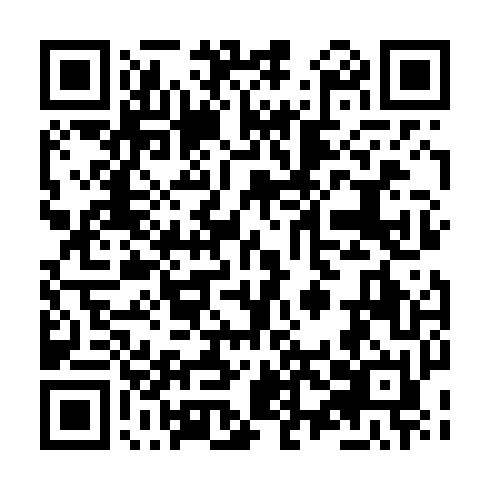 Ramadan times for Harrison Brook Settlement, New Brunswick, CanadaMon 11 Mar 2024 - Wed 10 Apr 2024High Latitude Method: Angle Based RulePrayer Calculation Method: Islamic Society of North AmericaAsar Calculation Method: HanafiPrayer times provided by https://www.salahtimes.comDateDayFajrSuhurSunriseDhuhrAsrIftarMaghribIsha11Mon6:286:287:511:415:417:327:328:5612Tue6:266:267:501:415:427:347:348:5813Wed6:246:247:481:415:447:357:358:5914Thu6:226:227:461:415:457:377:379:0115Fri6:206:207:441:405:467:387:389:0216Sat6:176:177:421:405:477:397:399:0417Sun6:156:157:401:405:487:417:419:0518Mon6:136:137:381:405:497:427:429:0719Tue6:116:117:361:395:517:447:449:0820Wed6:096:097:341:395:527:457:459:1021Thu6:076:077:321:395:537:477:479:1222Fri6:056:057:301:385:547:487:489:1323Sat6:026:027:281:385:557:497:499:1524Sun6:006:007:261:385:567:517:519:1625Mon5:585:587:241:375:577:527:529:1826Tue5:565:567:221:375:587:547:549:1927Wed5:545:547:201:375:597:557:559:2128Thu5:515:517:181:376:007:567:569:2329Fri5:495:497:161:366:017:587:589:2430Sat5:475:477:141:366:027:597:599:2631Sun5:455:457:121:366:038:018:019:281Mon5:425:427:101:356:048:028:029:292Tue5:405:407:081:356:058:038:039:313Wed5:385:387:061:356:068:058:059:334Thu5:365:367:041:346:078:068:069:345Fri5:335:337:021:346:088:088:089:366Sat5:315:317:001:346:098:098:099:387Sun5:295:296:581:346:108:108:109:398Mon5:275:276:561:336:118:128:129:419Tue5:245:246:541:336:128:138:139:4310Wed5:225:226:521:336:138:148:149:45